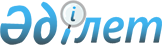 Әйтеке би аудандық мәслихаттың 2022 жылғы 11 қаңтардағы № 148 "2022-2024 жылдарға арналған Жабасақ ауылдық округ бюджетін бекіту туралы" шешіміне өзгерістер енгізу туралы
					
			Мерзімі біткен
			
			
		
					Ақтөбе облысы Әйтеке би аудандық мәслихатының 2022 жылғы 12 қыркүйектегі № 249 шешімі. Мерзімі өткендіктен қолданыс тоқтатылды
      Әйтеке би аудандық мәслихаты ШЕШТІ:
      1. Әйтеке би аудандық мәслихаттың "2022-2024 жылдарға арналған Жабасақ ауылдық округ бюджетін бекіту туралы" 2022 жылғы 11 қаңтардағы № 148 шешіміне келесідей өзгерістер енгізілсін:
      1-тармақ жаңа редакцияда жазылсын:
      "1. 2022-2024 жылдарға арналған Жабасақ ауылдық округ бюджеті тиісінше 1, 2 және 3 қосымшаларға сәйкес, оның ішінде, 2022 жылға келесідей көлемде бекітілсін:
      1) кірістер – 44855 мың теңге, оның ішінде:
      салықтық түсімдер – 19000 мың теңге;
      трансферттер түсімі –25855 мың теңге;
      2) шығындар – 44956 мың теңге;
      3) таза бюджеттік кредиттеу – 0 теңге;
      4) қаржы активтерiмен жасалатын операциялар бойынша сальдо – 0 теңге;
      5) бюджет тапшылығы (профициті) – - 101 мың теңге;
      6) бюджет тапшылығын қаржыландыру (профицитін пайдалану) – 101 мың теңге, оның ішінде:
      бюджет қаражатының пайдаланылатын қалдықтары – 101 мың теңге.";
      көрсетілген шешімнің 1-қосымшасы осы шешімнің қосымшасына сәйкес жаңа редакцияда жазылсын.
      2. Осы шешім 2022 жылғы 1 қаңтардан бастап қолданысқа енгізіледі. 2022 жылға арналған Жабасақ ауылдық округ бюджеті
					© 2012. Қазақстан Республикасы Әділет министрлігінің «Қазақстан Республикасының Заңнама және құқықтық ақпарат институты» ШЖҚ РМК
				
      Әйтеке би аудандық мәслихаттың хатшысы: 

Е. Б. Таңсықбаев
Әйтеке би аудандық мәслихаттың 2022 жылғы 12 қыркүйектегі № 249 шешіміне қосымшаӘйтеке би аудандық мәслихаттың 2022 жылғы 11 қантардағы № 148 шешіміне 1-қосымша
Санаты
Санаты
Санаты
Санаты
Сомасы, (мың теңге)
Сыныбы
Сыныбы
Сыныбы
Сомасы, (мың теңге)
Кіші сыныбы
Кіші сыныбы
Сомасы, (мың теңге)
Атауы
Сомасы, (мың теңге)
I. КІРІСТЕР
44855
1
Салықтық түсімдер
19000
04
Меншікке салынатын салықтар
805
1
Мүлікке салынатын салықтар
53
3
Жер салығы
2
4
Көлік құралдарына салынатын салық
750
05
Табиғи және басқа ресурстарды пайдаланудан түсетін түсімдер
18183
2
Салықтық емес түсімдер
12
01
Мемлекеттік меншіктен түсетін кірістер
0
5
Мемлекет меншігіндегі мүлікті жалға беруден түсетін кірістер
0
4
Трансферттердің түсімдері
25855
02
Мемлекеттік басқарудың жоғары тұрған органдарынан түсетін трансферттер
25855
3
Аудандардың (облыстық маңызы бар қаланың) бюджетінен трансферттер
25855
Функционалдық топ
Функционалдық топ
Функционалдық топ
Функционалдық топ
Функционалдық топ
Сомасы, (мың теңге)
Кіші функционалдық топ
Кіші функционалдық топ
Кіші функционалдық топ
Кіші функционалдық топ
Сомасы, (мың теңге)
Бюджеттік бағдарламалардың әкімшісі
Бюджеттік бағдарламалардың әкімшісі
Бюджеттік бағдарламалардың әкімшісі
Сомасы, (мың теңге)
Бағдарлама
Бағдарлама
Сомасы, (мың теңге)
Атауы
Сомасы, (мың теңге)
II. ШЫҒЫНДАР
44956
01
Жалпы сиппатағы мемлекеттік қызметтер
27793
1
Мемлекеттiк басқарудың жалпы функцияларын орындайтын өкiлдi, атқарушы және басқа органдар
27793
124
Аудандық маңызы бар қала, ауыл, кент, ауылдық округ әкімінің аппараты
27793
001
Аудандық маңызы бар қала, ауыл, кент, ауылдық округ әкімінің қызметін қамтамасыз ету жөніндегі қызметтер
27443
022
Мемлекеттік органның күрделі шығыстары
350
07
Тұрғын үй-коммуналдық шаруашылық
16663
3
Елді-мекендерді көркейту
16663
124
Аудандық маңызы бар қала, ауыл, кент, ауылдық округ әкімінің аппараты
16663
008
Елд імекендердегі көшелерді жарықтандыру
5463
009
Елді мекендердің санитариясын қамтамасыз ету
7100
011
Елді мекендерді абаттандыру мен көгалдандыру
4100
12
Көлiк және коммуникация
500
1
Автомобиль көлiгi
500
124
Аудандық маңызы бар қала, ауыл, кент, ауылдық округ әкімінің аппараты
500
013
Аудандық маңызы бар қалаларда, ауылдарда, кенттерде, ауылдық округтерде автомобиль жолдарының жұмыс істеуін қамтамасыз ету
500
ІІІ.Таза бюджеттік кредит беру
0
IV. Қаржы активтерімен жасалатын операция бойынша сальдо
0
V. Бюджет тапшылығы (профицит)
-101
VI. Бюджет тапшылығын қаржыландыру (профицитін пайдалану)
101
Санаты
Санаты
Санаты
Санаты
Сомасы, (мың теңге)
Сыныбы
Сыныбы
Сыныбы
Сомасы, (мың теңге)
Кіші сыныбы
Кіші сыныбы
Сомасы, (мың теңге)
Атауы
Сомасы, (мың теңге)
8
Бюджет қаражатының пайдаланылатын қалдықтары
101
01
Бюджет қаражаты қалдықтары
101
1
Бюджет қаражатының бос қалдықтары
101